FOR IMMEDIATE RELEASEDominium Begins Construction on Preserve at Shady Oak and the Legends of MinnetonkaGroundbreaking celebration planned for new affordable housing developments in Minneapolis suburb MINNEAPOLIS — November 29, 2018 — Dominium, a Minneapolis-based leading apartment owner, developer and manager, announced today that it has begun construction on the Preserve at Shady Oak and the Legends of Minnetonka, two properties that will provide a combined 482 units of affordable housing in Minnetonka, Minn. Dominium began construction on the properties in November. The Legends of Minnetonka will consist of 262 new affordable, independent senior living units. The Preserve of Shady Oak will consist of 220 new units. Combined they will be the largest affordable housing development in Minnetonka, and one of the largest in the state. “This project will bring a combined 482 units of much-needed affordable housing for families and seniors to Minnetonka,” said Ryan Lunderby, vice president and project partner. “These properties will help revitalize the Opus area and will stimulate further development along the future light rail line. We have been thrilled with the amount of support we have received from the City of Minnetonka for this project and are looking forward to working with them throughout the construction process.”Preserve at Shady Oak will have in-unit laundry, balconies, energy star lighting and appliances, and will feature a fitness facility, bike repair lounge, club room, party kitchen, underground parking and an indoor playground. Exterior amenities at Preserve at Shady Oak will include multiple outdoor playgrounds and play areas, a pool and multiple walking trails. Legends of Minnetonka will have in-unit washers and dryers, balconies, energy star lighting and appliances, a fitness facility, theater, club room, party kitchen, salon, community and craft room and underground parking. Exterior amenities include an outdoor courtyard and walking trails. A rooftop solar energy system will provide energy for both Preserve at Shady Oak and Legends of Minnetonka.Construction is expected to be completed in 2020.What: 	Preserve at Shady Oak and Legends of Minnetonka Groundbreaking CelebrationWhere: 	11001 Bren Road East, Minnetonka, MN 55343When:  	3:00 p.m., Tuesday, December 4th, 2018Who:      Brad Wiersum, Mayor of Minnetonka; Julie Wischnack, City of Minnetonka Community Development Director; Mark Moorhouse, Partner and Senior Vice President; Ryan Lunderby, Vice President and Project Partner; and Willy Boulay, Development Associate at Dominium Media please RSVP to mrenneke@tunheim.com to attend.# # #About Dominium 
Founded in 1972, Dominium is a Minneapolis-based owner, developer, and manager of apartment communities nationwide. With more than 25,000 owned and/or managed units at over 200 sites in 23 states, Dominium is known for creative solutions to unique and challenging development projects, and management expertise. As of 2017, Dominium was ranked second largest owner of affordable housing by Affordable Housing Finance; and 42nd in NMHC 50 Largest Apartment Owners ranking.  For more information, visit www.dominiumapartments.com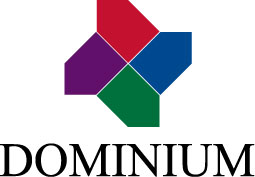 Media Contact
Maddie Renneke
For Dominium
(952) 851-7207
mrenneke@tunheim.com 